学生学位申请使用手册学生通过微信公众【华南农大继教】公众号菜单[学位申请]进行学位申请。管理员可将此地址配置在公众号菜单中，学生即可访问。地址：https://hnndmis.o-learn.cn/m/#/studentspace/degree/index登录界面如下：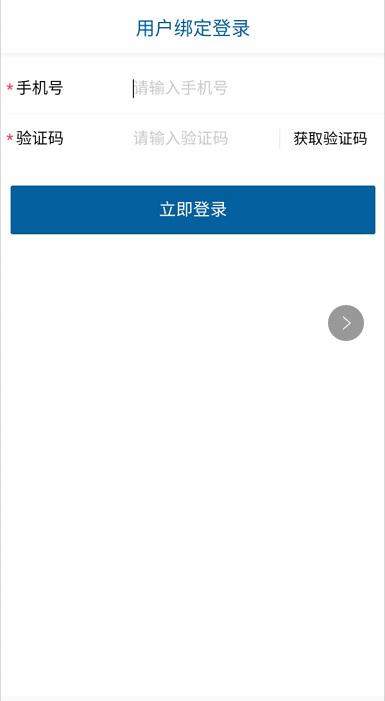 登录方式：手机号+手机验证码登录	登录成功后，界面显示如下：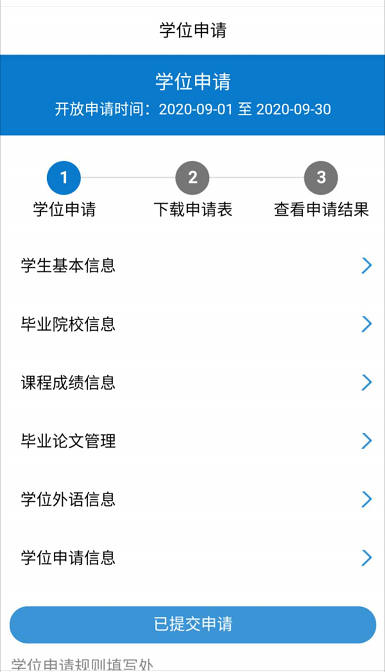 1.点击学生基本信息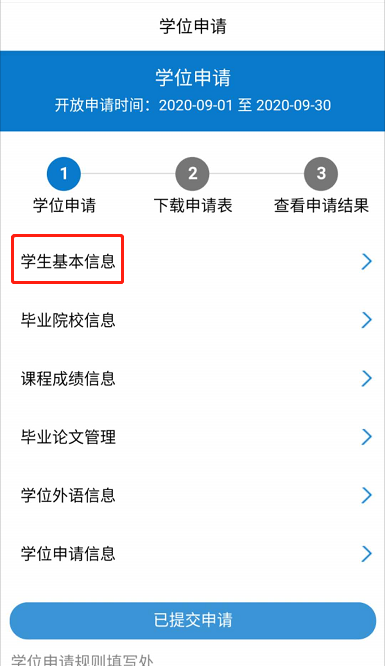 注：照片请上传172*250像素的照片，信息填写完整后点击保存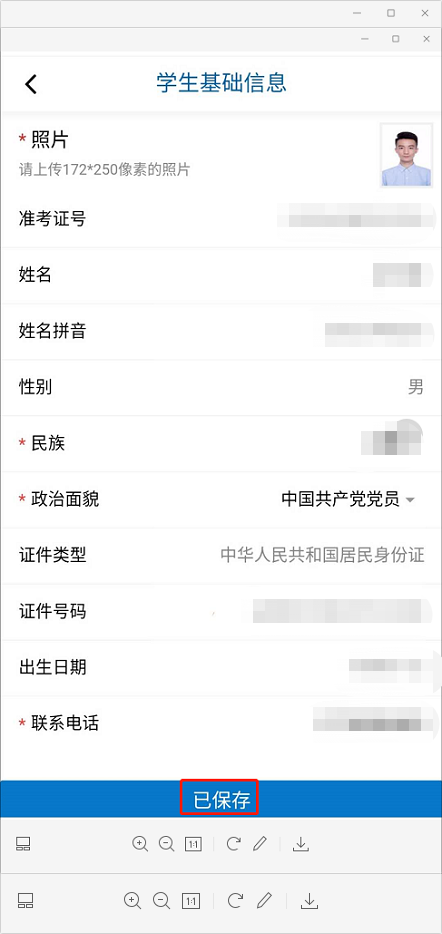 2.点击毕业院校信息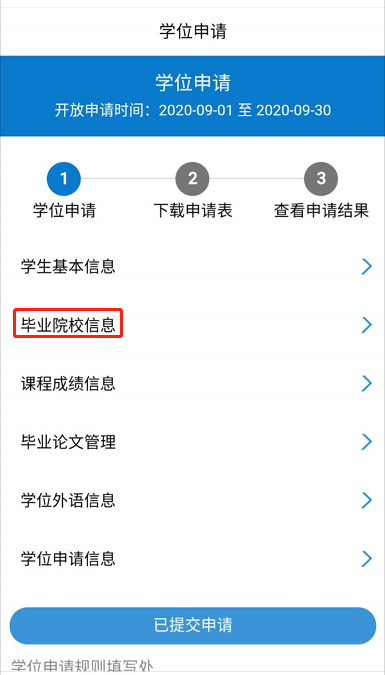 注：毕业时间格式如202001，信息填写完整后点击保存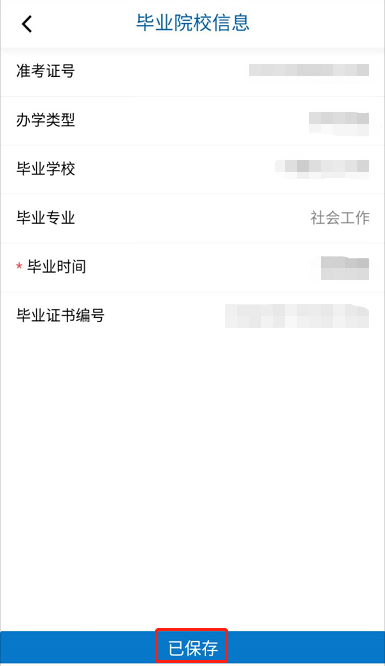 3.点击课程成绩信息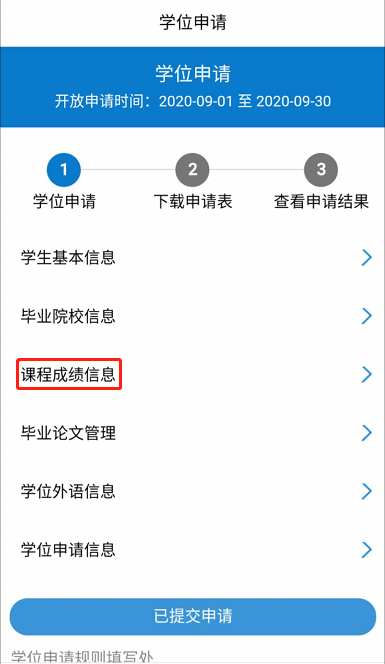 根据教学计划书核对课程信息，如果课程信息正确，点击保存。若缺少课程成绩，请点击添加课程和成绩。（若缺少实践课程，请点击添加实践课程，过程请参考添加课程成绩）点击查看平均分可以查看当前课程平均分，(课程平均分69.5以上的为合格成绩，最终成绩取整数)完成后点击保存。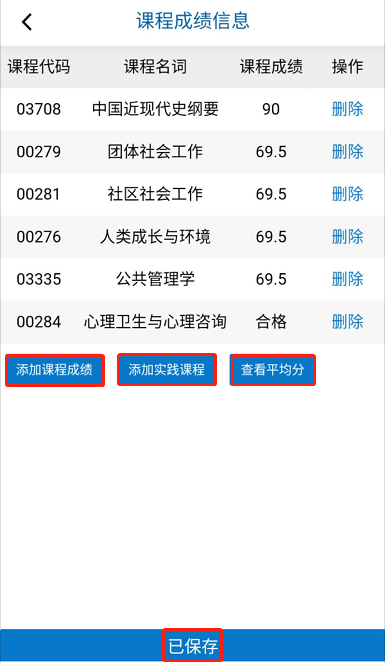 4.点击毕业论文管理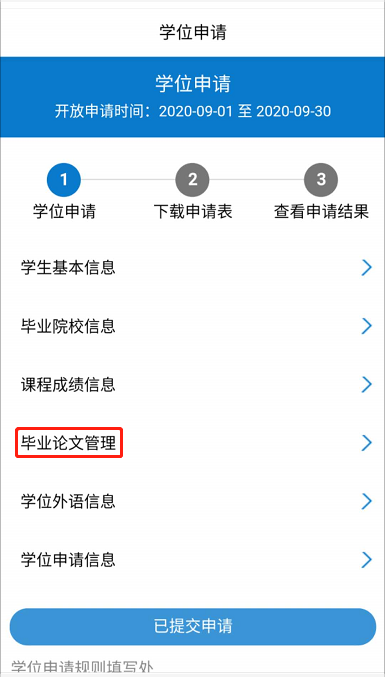 点击浏览文件可上传论文文件，完善信息后点击保存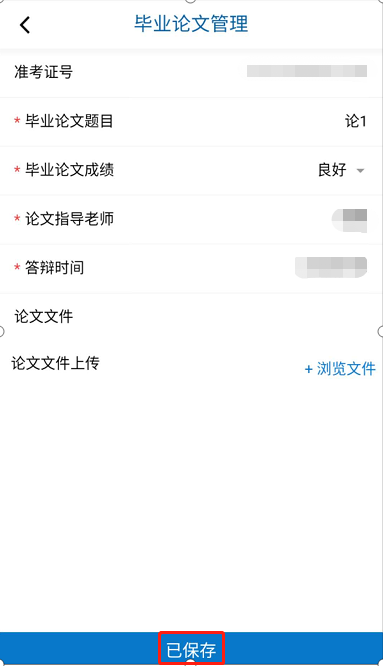 5.点击学位外语信息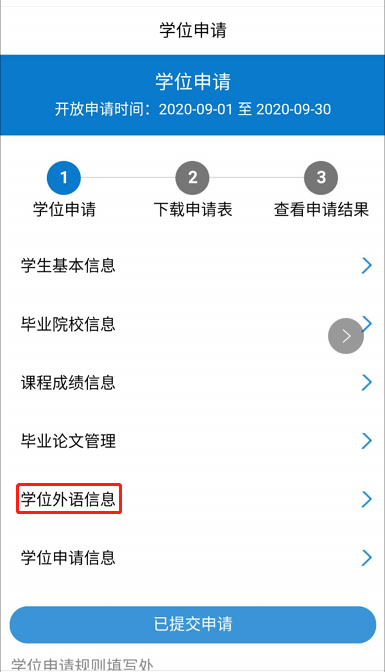 外语成绩分为中等、良好、优秀，点击“+”可选择上传合格证。完善信息后请点击保存。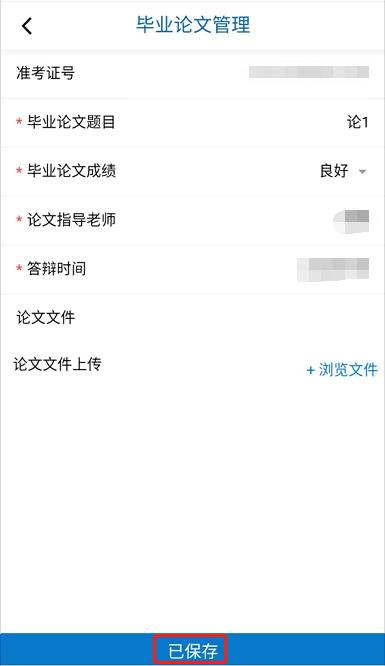 点击学位申请信息核对学位申请信息是否有误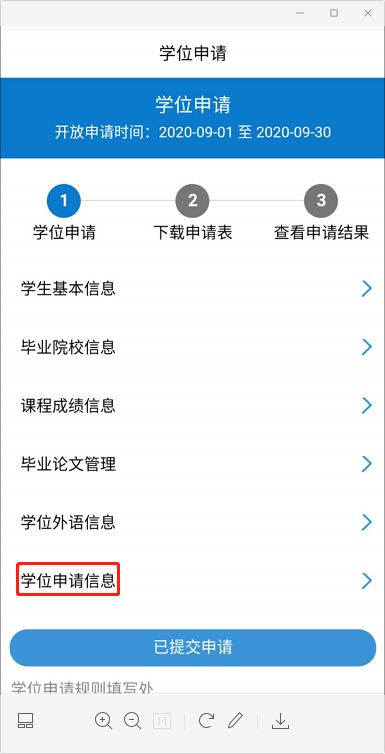 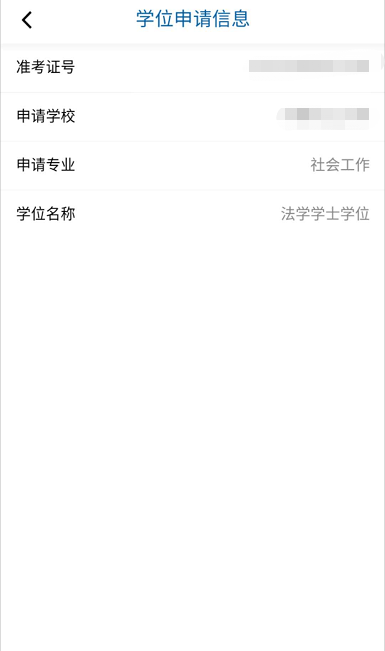 6.点击提交申请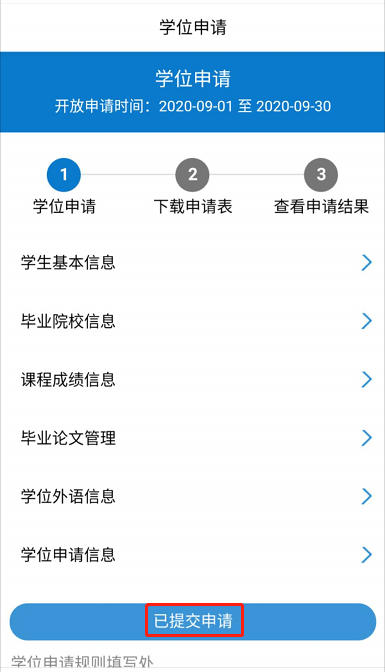 注：保存上述所有信息后才可提交申请7.点击可以查看/下载申请表。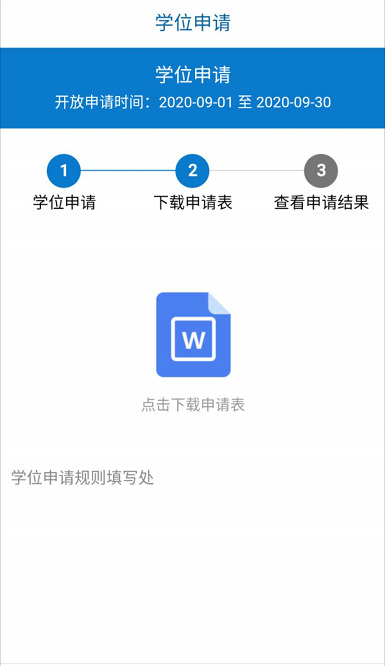 申请表样表如下：华南农业大学成人高等教育本科毕业生申请学士学位审核表No.           请申请学位的毕业生附毕业生成绩单、学士学位英语统考成绩合格证书、毕业证书复印件及身份证复印件各一份（要求用A4纸）。办学类型：自学考试、成人高等教育。8.点击查看申请状态可以查看当前学位申请状态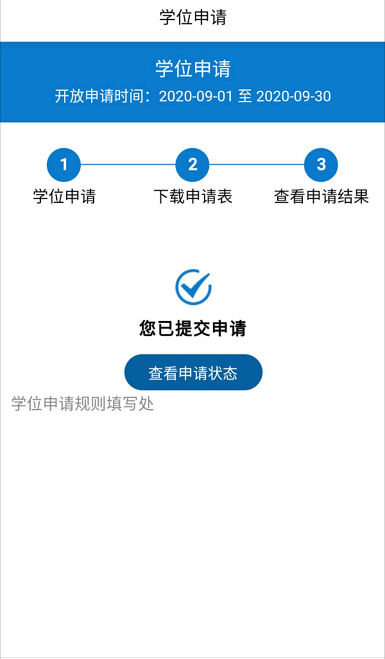 点击查看提交申请状态可以查看初审和终审的状态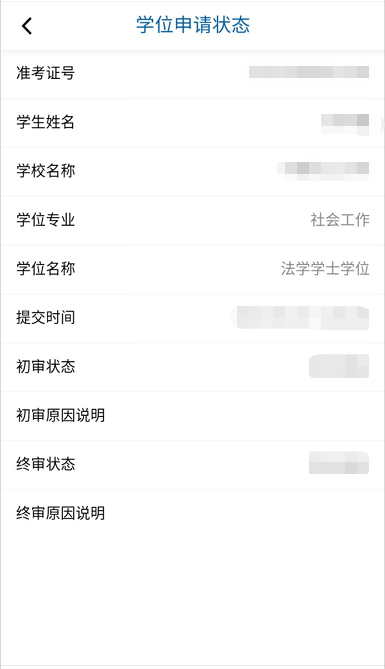 请同学们持续关注审核情况，若有异常请及时向教学点老师反馈姓   名李三李三性别  女  女出生日期  1993-06-08  1993-06-08政治面貌中国共产主义青年团团员中国共产主义青年团团员民族  汉族  汉族身份证号 441234199306081234 441234199306081234办学类型办学类型自学考试自学考试自学考试学号（准考证号）学号（准考证号）学号（准考证号）012344402123毕业专业名称毕业专业名称会计学会计学会计学申请学位名称申请学位名称申请学位名称    管理学学士毕业年月毕业年月    2020年06月    2020年06月    2020年06月联系电话联系电话联系电话13620000000学业总评成绩平均分学业总评成绩平均分    70    70    70学位外语成绩学位外语成绩学位外语成绩    合格学业总评成绩平均分学业总评成绩平均分    70    70    70学位外语考试年月学位外语考试年月学位外语考试年月    2017年5月毕业论文（毕业设计）成绩毕业论文（毕业设计）成绩毕业论文（毕业设计）成绩毕业论文（毕业设计）成绩毕业论文（毕业设计）成绩                中等                中等                中等                中等 相关学科学位评定委员会分委会意见 相关学科学位评定委员会分委会意见 分委会主席签章：                     盖  章                                       年    月   日 分委会主席签章：                     盖  章                                       年    月   日 分委会主席签章：                     盖  章                                       年    月   日 分委会主席签章：                     盖  章                                       年    月   日 分委会主席签章：                     盖  章                                       年    月   日 分委会主席签章：                     盖  章                                       年    月   日 分委会主席签章：                     盖  章                                       年    月   日教务处意见教务处意见                                                盖  章                                         年   月   日                                                盖  章                                         年   月   日                                                盖  章                                         年   月   日                                                盖  章                                         年   月   日                                                盖  章                                         年   月   日                                                盖  章                                         年   月   日                                                盖  章                                         年   月   日校学位评定委员会意见校学位评定委员会意见                                  盖  章                                        年   月   日                                  盖  章                                        年   月   日                                  盖  章                                        年   月   日                                  盖  章                                        年   月   日                                  盖  章                                        年   月   日                                  盖  章                                        年   月   日                                  盖  章                                        年   月   日备注备注